Εικόνα με ανάλυση: 1280 Χ 853. Δοκιμάστε να την μεγαλώσετε έτσι ώστε να καλύπτει το πλαίσιο που είναι σχεδιασμένο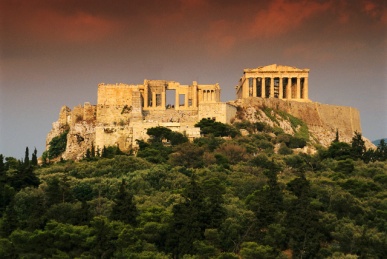 